XXX - заседание  4-созыва		КАРАР                                 					РЕШЕНИЕ   31 май 2019 й.        	                   №149                              31 мая 2019 г. О снятии полномочий главы сельского поселения Усть-Табасский сельсовет муниципального района Аскинский район  Республики  Башкортостан  Рассмотрев заявление исполняющего обязанности главы сельского поселения Усть-Табасский сельсовет муниципального района Аскинский район Республики Башкортостан Салихьяновой К.В., в соответствии с п. 2 ч. 6 статьи 36 Федерального закона от 06 октября 2003 года №131-ФЗ «Об общих принципах организации местного самоуправления в Российской Федерации» и п. 2 ч. 6 статьи 19 Устава сельского поселения Усть-Табасский сельсовет муниципального района Аскинский район Республики Башкортостан, Совет сельского поселения Усть-Табасский сельсовет муниципального района Аскинский район Республики Башкортостан р е ш и л:1. Снять полномочия главы сельского поселения Усть-Табасский сельсовет муниципального района Аскинский район Республики Башкортостан с Салихьяновой Клары Вагизьяновны с 31 мая 2019 года.2. Полномочия главы сельского поселения Усть-Табасский сельсовет муниципального района Аскинский район Республики Башкортостан временно возложить на управляющего делами Файзырахманову Альбину Альфировну.Председатель Совета сельского поселения Усть-Табасский сельсоветмуниципального района Аскинский районРеспублики Башкортостан 							Г.Я. ФаершинаБАШҠОРТОСТАН РЕСПУБЛИКАҺЫАСҠЫН  РАЙОНЫМУНИЦИПАЛЬ РАЙОНЫНЫҢТАБАҪКЫ−ТАМАҠАУЫЛ СОВЕТЫАУЫЛ  БИЛӘМӘҺЕСОВЕТЫ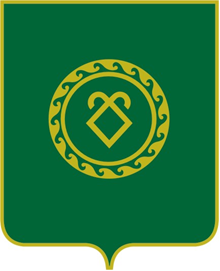 СОВЕТСЕЛЬСКОГО ПОСЕЛЕНИЯУСТЬ-ТАБАССКИЙ СЕЛЬСОВЕТМУНИЦИПАЛЬНОГО РАЙОНААСКИНСКИЙ РАЙОНРЕСПУБЛИКИ  БАШКОРТОСТАН